МУНИЦИПАЛЬНОЕ ЗАДАНИЕМуниципальному бюджетному образовательному учреждению  для детей дошкольного и младшего школьного возраста  «Начальная школа-детский сад» с.Илирней  Билибинского муниципального района Чукотского автономного округа» на  2013 годРАЗДЕЛ 1 1. Наименование  муниципальной  услуги Реализация основных общеобразовательных программ дошкольного воспитания	2. Потребители  муниципальной услуги физические лица3. Показатели, характеризующие объем и (или) качество  муниципальной  услуги	3.1. Показатели, характеризующие качество  муниципальной  услуги3.2. Объем  муниципальной услуги (в натуральных показателях)4. Порядок оказания  муниципальной услуги4.1. Нормативные правовые акты, регулирующие порядок оказания  муниципальной услуги Услуга оказывается на основании принятых нормативных правовых актов (на федеральном, региональном и муниципальном уровнях)    Конституция Российской Федерации (от 25.12.1993 года с изменениями и дополнениями)     Федеральный закон № 124-ФЗ от 24 июля 1998 года «Об основных гарантиях прав ребенка в Российской Федерации»Федеральный закон РФ от 21.07.2005 № 94-ФЗ «О размещении заказов на поставки товаров, выполнение работ, оказание функций для государственных и муниципальных нужд»; Федеральный закон от 06.10.2003 № 131-ФЗ «Об общих принципах организации местного самоуправления в Российской Федерации» с изменениями и дополнениями; Закон РФ от 10.07.1992  № 3266-1 «Об образовании Российской Федерации» с изменениями и дополнениями; Постановление Правительства РФ от 19.09.1997  № 1204 (ред. от 10.03.2009) «Об утверждении Типового положения об общеобразовательном учреждении для детей дошкольного и младшего школьного возраста»;Постановление Правительства Чукотского автономного округа от 30 марта 2011 года № 115 «О порядке формирования государственного задания в отношении государственных учреждений Чукотского автономного округа и финансовом обеспечении выполнения государственного задания» Постановление Главного государственного санитарного врача РФ от 22.07.2010 N 91 "Об утверждении СанПиН 2.4.1.2660-10 "Санитарно-эпидемиологические требования к устройству, содержанию и организации режима работы в дошкольных организациях";Устав МОУ «Основная общеобразовательная школа с. Островное»;СНиП 21-01-97 "Пожарная безопасность зданий и сооружений"; ВСН 58-88 (р) Положение об организации и проведении реконструкции, ремонта и технического обслуживания зданий, объектов коммунального и социально-культурного назначения;СНиП 2.08.02-89 "Общественные здания и сооружения";СНиП 3.03.01-87 "Несущие и ограждающие конструкции";СНиП 2.03.11-85 "Защита строительных конструкций от коррозий";СНиП 2.03.13-88 "Полы";СНиП 2.03.06.-85 "Алюминиевые конструкции";СНиП II-25-80 "Деревянные конструкции";СНиП II-26-76 "Кровля";СНиП II-23-81 "Стальные конструкции";СНиП 2.04.01-85 "Внутренний водопровод и канализация зданий";СНиП 2.04.05-91 "Отопление, вентиляция и кондиционирование".4.2. Порядок информирования потенциальных потребителей  муниципальной услуги5. Основания для досрочного прекращения исполнения  муниципального задания- ликвидация и реорганизация учреждений образования;           - исключение оказываемых учреждением услуг (выполняемых работ) муниципальной услуги из перечня  услуг (работ), оказываемых (выполняемых) в качестве основных видов деятельности;- окончание периода, на который выданы разрешительные документы на осуществление соответствующих видов деятельности (лицензия, свидетельство о государственной аккредитации);Нецелевое использование субсидии, выделенной на обеспечение выполнения муниципального задания.	6. Предельные цены (тарифы) на оплату  муниципальной  услуги в случаях, если законодательством предусмотрено их оказание на платной основе: Услуга предоставляется бесплатно.7. Порядок контроля за исполнением  муниципального  задания      Отдел образования и молодёжной политики Управление социальной политики Администрации муниципального образования Билибинский муниципальный район  с целью выявления соответствия выполнения задания в течение срока реализации задания  проводит мониторинг,  контролирует выполнение учреждением муниципального задания.8. Требования  к отчетности об исполнении  муниципального  задания8.1. Форма отчета об исполнении  муниципального  задания8.2. Сроки представления отчетов об исполнении  муниципального  задания: ежеквартально до 10 числа месяца, следующего за отчетным.9. Иная информация, необходимая для исполнения (контроля за исполнением)  муниципального задания: ежеквартально до 10 числа месяца, следующего за отчетным учреждение представляет:	- Отчет о выполнении плана финансово-хозяйственной деятельности учреждения, а также иную бухгалтерскую отчетность в соответствии с приказом Министерства финансов РФ от 25 марта 2011 года № 33н «Об утверждении Инструкции о порядке составления, представления годовой, квартальной бухгалтерской отчетности государственных (муниципальных) бюджетных и автономных учреждений»;- информацию о средней заработной плате работников учреждения по форме, в соответствии с запросом Управления социальной политики администрации МО Билибинский муниципальный район- иную информацию и в сроки, указанные Управлением социальной политики администрации МО Билибинский муниципальный район.Примечание: информация по пунктам 8,9 заполняется по всем услугам, включенным в муниципальное  задание.РАЗДЕЛ 2  Наименование  муниципальной  услуги Организация предоставления общедоступного и бесплатного начального общего, основного общего образования по основным общеобразовательным программам  	2. Потребители  муниципальной  услуги физические лица3. Показатели, характеризующие объем и (или) качество  муниципальной  услуги	3.1. Показатели, характеризующие качество  муниципальной  услуги3.2. Объем  муниципальной  услуги (в натуральных показателях)4. Порядок оказания  муниципальной  услуги4.1. Нормативные правовые акты, регулирующие порядок оказания  муниципальной  услуги      Конституция Российской Федерации (от 25.12.1993 года с изменениями и дополнениями)     Федеральный закон № 124-ФЗ от 24 июля 1998 года «Об основных гарантиях прав ребенка в Российской Федерации»Федеральный закон РФ от 21.07.2005 № 94-ФЗ «О размещении заказов на поставки товаров, выполнение работ, оказание функций для государственных и муниципальных нужд»;  Федеральный закон от 06.10.2003 № 131-ФЗ «Об общих принципах организации местного самоуправления в Российской Федерации» с изменениями и дополнениями; Закон РФ от 10.07.1992  № 3266-1 «Об образовании Российской Федерации» с изменениями и дополнениями; Постановление Правительства РФ от 19.03.2001  № 196 (ред. от 10.03.2009) «Об утверждении Типового положения об общеобразовательном учреждении»;Постановление Правительства Чукотского автономного округа от 30 марта 2011 года № 115 «О порядке формирования государственного задания в отношении государственных учреждений Чукотского автономного округа и финансовом обеспечении выполнения государственного задания» Устав МОУ «Основная общеобразовательная школа с. Островное»;Постановление Министерства здравоохранения РФ, Главного государственного санитарного врача РФ от 28.11. 2002, № 44 «О введении в действие санитарно-эпидемиологических правил и нормативов СанПин 2.4.2.  1178-02»; Постановление Главного государственного санитарного врача РФ от 29.12.2010 N 189 "Об утверждении СанПиН 2.4.2.2821-10 "Санитарно-эпидемиологические требования к условиям и организации обучения в общеобразовательных учреждениях" (вместе с "СанПиН 2.4.2.2821-10. Санитарно-эпидемиологические требования к условиям и организации обучения в общеобразовательных учреждениях. Санитарно-эпидемиологические правила и нормативы");СНиП 21-01-97 "Пожарная безопасность зданий и сооружений"; ВСН 58-88 (р) Положение об организации и проведении реконструкции, ремонта и технического обслуживания зданий, объектов коммунального и социально-культурного назначения;СНиП 2.08.02-89 "Общественные здания и сооружения";СНиП 3.03.01-87 "Несущие и ограждающие конструкции";СНиП 2.03.11-85 "Защита строительных конструкций от коррозий";СНиП 2.03.13-88 "Полы";СНиП 2.03.06.-85 "Алюминиевые конструкции";СНиП II-25-80 "Деревянные конструкции";СНиП II-26-76 "Кровля";СНиП II-23-81 "Стальные конструкции";СНиП 2.04.01-85 "Внутренний водопровод и канализация зданий";СНиП 2.04.05-91 "Отопление, вентиляция и кондиционирование".4.2. Порядок информирования потенциальных потребителей   муниципальной  услуги5. Основания для досрочного прекращения исполнения  муниципального задания- ликвидация и реорганизация учреждений образования;          - исключение оказываемых учреждением услуг (выполняемых работ) муниципальной услуги из перечня  услуг (работ), оказываемых (выполняемых) в качестве основных видов деятельности;- окончание периода, на который выданы разрешительные документы на осуществление соответствующих видов деятельности (лицензия, свидетельство о государственной аккредитации);Нецелевое использование субсидии, выделенной на обеспечение выполнения муниципального задания.	6. Предельные цены (тарифы) на оплату  муниципальной  услуги в случаях, если законодательством предусмотрено их оказание на платной основе: услуга предоставляется бесплатно.РАЗДЕЛ 3 1. Наименование  муниципальной услуги содержание и воспитание воспитанников	2. Потребители  муниципальной  услуги физические лица  3. Показатели, характеризующие объем и (или) качество  муниципальной  услуги	3.1. Показатели, характеризующие качество  муниципальной услуги3.2. Объем  муниципальной  услуги (в натуральных показателях)4. Порядок оказания  муниципальной  услуги4.1. Нормативные правовые акты, регулирующие порядок оказания  муниципальной  услуги      Конституция Российской Федерации (от 25.12.1993 года с изменениями и дополнениями)     Федеральный закон № 124-ФЗ от 24 июля 1998 года «Об основных гарантиях прав ребенка в Российской Федерации»Федеральный закон РФ от 21.07.2005 № 94-ФЗ «О размещении заказов на поставки товаров, выполнение работ, оказание функций для государственных и муниципальных нужд»;  Федеральный закон от 06.10.2003 № 131-ФЗ «Об общих принципах организации местного самоуправления в Российской Федерации» с изменениями и дополнениями; Закон РФ от 10.07.1992  № 3266-1 «Об образовании Российской Федерации» с изменениями и дополнениями; Постановление Правительства РФ от 19.03.2001  № 196 (ред. от 10.03.2009) «Об утверждении Типового положения об общеобразовательном учреждении»;Постановление Правительства Чукотского автономного округа от 30 марта 2011 года № 115 «О порядке формирования государственного задания в отношении государственных учреждений Чукотского автономного округа и финансовом обеспечении выполнения государственного задания» Устав МОУ «Основная общеобразовательная школа с. Островное»;Постановление Министерства здравоохранения РФ, Главного государственного санитарного врача РФ от 28.11. 2002, № 44 «О введении в действие санитарно-эпидемиологических правил и нормативов СанПин 2.4.2.  1178-02»; Постановление Главного государственного санитарного врача РФ от 29.12.2010 N 189 "Об утверждении СанПиН 2.4.2.2821-10 "Санитарно-эпидемиологические требования к условиям и организации обучения в общеобразовательных учреждениях" (вместе с "СанПиН 2.4.2.2821-10. Санитарно-эпидемиологические требования к условиям и организации обучения в общеобразовательных учреждениях. Санитарно-эпидемиологические правила и нормативы");СНиП 21-01-97 "Пожарная безопасность зданий и сооружений"; ВСН 58-88 (р) Положение об организации и проведении реконструкции, ремонта и технического обслуживания зданий, объектов коммунального и социально-культурного назначения;СНиП 2.08.02-89 "Общественные здания и сооружения";СНиП 3.03.01-87 "Несущие и ограждающие конструкции";СНиП 2.03.11-85 "Защита строительных конструкций от коррозий";СНиП 2.03.13-88 "Полы";СНиП 2.03.06.-85 "Алюминиевые конструкции";СНиП II-25-80 "Деревянные конструкции";СНиП II-26-76 "Кровля";СНиП II-23-81 "Стальные конструкции";СНиП 2.04.01-85 "Внутренний водопровод и канализация зданий";СНиП 2.04.05-91 "Отопление, вентиляция и кондиционирование".4.2. Порядок информирования потенциальных потребителей  муниципальной услуги5. Основания для досрочного прекращения исполнения  муниципального задания- ликвидация и реорганизация учреждений образования;          - исключение оказываемых учреждением услуг (выполняемых работ) муниципальной услуги из перечня  услуг (работ), оказываемых (выполняемых) в качестве основных видов деятельности;- окончание периода, на который выданы разрешительные документы на осуществление соответствующих видов деятельности (лицензия, свидетельство о государственной аккредитации);Нецелевое использование субсидии, выделенной на обеспечение выполнения муниципального задания.6. Предельные цены (тарифы) на оплату государственной (муниципальной) услуги в случаях, если законодательством предусмотрено их оказание на платной основе: услуга предоставляется бесплатно.РАЗДЕЛ 4 1. Наименование  муниципальной  услуги дополнительное образование детей	2. Потребители  муниципальной  услуги физические лица3. Показатели, характеризующие объем и (или) качество  муниципальной услуги	3.1. Показатели, характеризующие качество  муниципальной  услуги3.2. Объем  муниципальной услуги (в натуральных показателях)4. Порядок оказания  муниципальной  услуги4.1. Нормативные правовые акты, регулирующие порядок оказания  муниципальной  услуги       Конституция Российской Федерации (от 25.12.1993 года с изменениями и дополнениями)     Федеральный закон № 124-ФЗ от 24 июля 1998 года «Об основных гарантиях прав ребенка в Российской Федерации»Федеральный закон РФ от 21.07.2005 № 94-ФЗ «О размещении заказов на поставки товаров, выполнение работ, оказание функций для государственных и муниципальных нужд»;  Федеральный закон от 06.10.2003 № 131-ФЗ «Об общих принципах организации местного самоуправления в Российской Федерации» с изменениями и дополнениями; Закон РФ от 10.07.1992  № 3266-1 «Об образовании Российской Федерации» с изменениями и дополнениями; Постановление Правительства РФ от 19.03.2001  № 196 (ред. от 10.03.2009) «Об утверждении Типового положения об общеобразовательном учреждении»;Постановление Правительства Чукотского автономного округа от 30 марта 2011 года № 115 «О порядке формирования государственного задания в отношении государственных учреждений Чукотского автономного округа и финансовом обеспечении выполнения государственного задания» Устав МОУ «Основная общеобразовательная школа с. Островное»;Постановление Министерства здравоохранения РФ, Главного государственного санитарного врача РФ от 28.11. 2002, № 44 «О введении в действие санитарно-эпидемиологических правил и нормативов СанПин 2.4.2.  1178-02»; Постановление Главного государственного санитарного врача РФ от 29.12.2010 N 189 "Об утверждении СанПиН 2.4.2.2821-10 "Санитарно-эпидемиологические требования к условиям и организации обучения в общеобразовательных учреждениях" (вместе с "СанПиН 2.4.2.2821-10. Санитарно-эпидемиологические требования к условиям и организации обучения в общеобразовательных учреждениях. Санитарно-эпидемиологические правила и нормативы");СНиП 21-01-97 "Пожарная безопасность зданий и сооружений"; ВСН 58-88 (р) Положение об организации и проведении реконструкции, ремонта и технического обслуживания зданий, объектов коммунального и социально-культурного назначения;СНиП 2.08.02-89 "Общественные здания и сооружения";СНиП 3.03.01-87 "Несущие и ограждающие конструкции";СНиП 2.03.11-85 "Защита строительных конструкций от коррозий";СНиП 2.03.13-88 "Полы";СНиП 2.03.06.-85 "Алюминиевые конструкции";СНиП II-25-80 "Деревянные конструкции";СНиП II-26-76 "Кровля";СНиП II-23-81 "Стальные конструкции";СНиП 2.04.01-85 "Внутренний водопровод и канализация зданий";СНиП 2.04.05-91 "Отопление, вентиляция и кондиционирование".4.2. Порядок информирования потенциальных потребителей  муниципальной услуги5. Основания для досрочного прекращения исполнения  муниципального  задания- ликвидация и реорганизация учреждений образования           - исключение оказываемых учреждением услуг (выполняемых работ) муниципальной услуги из перечня  услуг (работ), оказываемых (выполняемых) в качестве основных видов деятельности;- окончание периода, на который выданы разрешительные документы на осуществление соответствующих видов деятельности (лицензия, свидетельство о государственной аккредитации);Нецелевое использование субсидии, выделенной на обеспечение выполнения муниципального задания.	6. Предельные цены (тарифы) на оплату  муниципальной  услуги в случаях, если законодательством предусмотрено их оказание на платной основе: услуга предоставляется бесплатно.УТВЕРЖДАЮ Заместитель Главы Администрации –Начальник Управления социальной политики ______________________________ Н.А.Левашко        Приложение         к приказу заместителя Главы Администрации –          начальника  Управления  социальной  политики         от 30  декабря  2011  №     328 -кНаименование показателяЕдиница измеренияФормула расчета *Значение показатели качества  муниципальной  услугиЗначение показатели качества  муниципальной  услугиЗначение показатели качества  муниципальной  услугиИсточник информации о значении показателя (исходные данные для ее расчета)Наименование показателяЕдиница измеренияФормула расчета *отчетный финансовый годтекущий финансовый годочередной финансовый годИсточник информации о значении показателя (исходные данные для ее расчета)Исполнение лицензионных требованийАбсолютный показатель-7070Доля педагогических работников, участвующих в реализации программ дошкольного образования с высшим профессиональным образованием в общей численности педагогических работников, участвующих в реализации программ дошкольного образования%A - численность педагогических работников, участвующих в реализации программ дошкольного образования и имеющих высшее профессиональное образование;В - общая численность педагогических работников, участвующих в реализации программ дошкольного образования-40%(2\5)40%(2\5)Документ о педагогическом образовании, титульные спискиДоля педагогических работников, участвующих в реализации программ дошкольного образования, имеющих первую и высшую квалификационную категорию, от общего числа педагогических работников, участвующих в реализации программ дошкольного образования%А- численность  аттестованных  педагогических работников, участвующих в реализации программ дошкольного образования;В - общая численность педагогических работников, участвующих в реализации программ дошкольного образования-40%(2\5)40%(2\5)  Приказы о результатах аттестации школьного и муниципального уровня, ФСН 83-РИКДоля педагогических работников, участвующих в реализации программ дошкольного образования, прошедших курсы повышения квалификации в течение учебного года от общего числа педагогических работников, участвующих в реализации программ дошкольного образования%А - численность    педагогических работников, участвующих в реализации программ дошкольного образования, прошедших курсы повышения квалификации;В - общая численность педагогических работников, участвующих в реализации программ дошкольного образования-40% (2\5)40% (2\5)Свидетельство о повышении квалификацииДоля воспитанников, показавших по итогам года «высокий» и «средний» уровень усвоения общеобразовательных программ дошкольного образования.(результаты диагностики по подготовке детей к школе, т.е % школьнозрелых детей по методике Керн-Йерасика%Мв – количество воспитанников, имеющих высокий уровень готовности к школьному обучению; (6)Мс -  количество воспитанников, имеющих средний уровень готовности к школьному обучению; (1)Мn -  количество воспитанников, имеющих низкий уровень готовности к школьному обучению; (1)М – общее количество воспитанников (8)-(0*1+2*0,7+1*0,5)/3=63,3%1x1+4x0,7+2х0,5/7=68%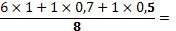 Результаты диагностики по подготовке детей к школеНаличие органа самоуправленияед.Абсолютный показатель-Педагогический советПедагогический советПротоколы родительских собранийОтсутствие обоснованных жалоб со стороны родителей на действия работников учрежденияед.Абсолютный показатель-00Книга регистрации обращений гражданНаименование показателяЕдиница измеренияЗначение показателей объема государственной (муниципальной) услугиЗначение показателей объема государственной (муниципальной) услугиЗначение показателей объема государственной (муниципальной) услугиИсточник информации о значении показателяНаименование показателяЕдиница измеренияотчетный финансовый годтекущий финансовый годочередной финансовый годИсточник информации о значении показателяКоличество воспитанников, получающих дошкольное образование человек-2419ФСН 85-КСпособ информированияСостав размещаемой информацииЧастота обновления информацииРазмещение информации в интернете Наименование образовательного учреждения, местонахождение, режим работы, содержание услуги, объем услугиПо мере необходимостиПроведение «Дней открытых дверей»Структура образовательного учреждения,  реализуемые основные и дополнительные образовательные программы, персональный состав педагогических работников с указанием уровня образования и квалификации, материально-техническое обеспечение и  оснащенность образовательного процесса (в том числе о наличии спортивных сооружений, об условиях питания, медицинского обслуживания)1 раз в годИнформирование родителей на родительских собранияхМероприятия проводимые для улучшения состояния материально-технической базы учреждения, благоустройства территории.Не реже 1 раза в полугодие1 раз в кварталСредства массовой информацииИнформация  о проводимых мероприятиях в ДОУПо мере необходимостиВ группах ДОУ групповые информационные стенды для родителей1)  режим дня;2) сетка занятий;3) антропометрия;4) перечень дополнительных услуг;5) цель и задачи реализуемых программ;6) задачи обучения (на каждый квартал);1 раз в месяцФормы контроляПериодичностьОрганы исполнительной власти (местного самоуправления), осуществляющие контроль за оказанием  муниципальной  услуги 1. Внутренний В соответствии с планом проверок, утвержденных приказом образовательного учрежденияАдминистрация ОУ2. Текущий контроль за выполнением муниципального заданияЕжеквартально. В иные сроки – по мере необходимости.Управление социальной политики администрации МО Билибинский муниципальный район3. ВнешнийВ соответствии с планом проверок проверяющих органовУправление социальной политики администрации МО Билибинский муниципальный район, Управление финансов, экономики и имущественных отношений администрации МО Билибинский муниципальный район, Счетная палата Чукотского АО Наименование показателяЕдиница измеренияЗначение, утвержденное в   муниципальном задании на отчетный периодФактическое значение за отчетный периодХарактеристика причин отклонения от запланированных значенийИсточник информации о фактическом значении показателяУслуга 1Услуга 1Услуга 1Услуга 1Услуга 1Услуга 1Показатели объемаПоказатели объемаПоказатели объемаПоказатели объемаПоказатели объемаПоказатели объемаПоказатели качестваПоказатели качестваПоказатели качестваПоказатели качестваПоказатели качестваПоказатели качестваНаименование показателяЕдиница измеренияФормула расчета *Значение показатели качества государственной (муниципальной) услугиЗначение показатели качества государственной (муниципальной) услугиЗначение показатели качества государственной (муниципальной) услугиИсточник информации о значении показателя (исходные данные для ее расчета)Наименование показателяЕдиница измеренияФормула расчета *отчетный финансовый годтекущий финансовый годочередной финансовый годИсточник информации о значении показателя (исходные данные для ее расчета)1. Наличие бесплатного доступа к сети Интернетед.Абсолютный показатель-128кб128кбОШ-1Доля учащихся  I ступени образования, переведенных:- в следующий класс, %%А – количество учащихся  I ступени образования, переведенных на следующую параллель обучения (учащиеся, переведенные во 2-5 классы)В - количество учащихся  I ступени образования (учащиеся 1-4 классов)-95%(21\20)95%(19\18)ОШ-1- на следующую ступень образования, %%А - количество учащихся 4 классов, переведенных в 5 классВ- общее количество учащихся 4 классов-100%(1\1)100%(3\3)ОШ-1Участие учащихся в олимпиадах%Отсутствует-044%(14\32) Приказ, отчётОбеспеченность учащихся питанием (%)%Вп – численность учащихся, обеспеченных питанием;Во – общая численность учащихсяВп / Во *100-100%(34\34)100%(30\30)Отчёт по питаниюДоля  педагогических работников  с высшим профессиональным образованием, участвующих в реализации  общеобразовательных программ начального общего, основного общего, среднего (полного) общего образования в общей численности педагогических работников,   участвующих в реализации  общеобразовательных программ начального общего, основного общего, среднего (полного) общего образования%A - численность педагогических работников, имеющих высшее профессиональное образование, участвующих в реализации  общеобразовательных программ начального общего, основного общего, среднего (полного) общего образования;В - общая численность педагогических работников, участвующих в реализации  общеобразовательных программ начального общего, основного общего, среднего (полного) общего образования-77%(7\9)66%(6/9)Титульные списки, ОШ-1Доля  педагогических работников, имеющих первую и высшую квалификационную категорию, участвующих в реализации  общеобразовательных программ начального общего, основного общего, среднего (полного) общего образования от общего числа педагогических работников, участвующих в реализации  общеобразовательных программ начального общего, основного общего, среднего (полного) общего образования%А- численность  аттестованных  педагогических работников, участвующих в реализации  общеобразовательных программ начального общего, основного общего, среднего (полного) общего образования;В - общая численность педагогических работников, участвующих в реализации  общеобразовательных программ начального общего, основного общего, среднего (полного) общего образования-44%(4\9)44%(4\9)Титульные списки, ОШ-1Доля педагогических работников, участвующих в реализации  общеобразовательных программ начального общего, основного общего, среднего (полного) общего образования, прошедших курсы повышения квалификации в течение учебного года от общего числа педагогических работников, участвующих в реализации  общеобразовательных программ начального общего, основного общего, среднего (полного) общего образования%А - численность    педагогических работников, педагогических работников, участвующих в реализации  общеобразовательных программ начального общего, основного общего, среднего (полного) общего образования, прошедших курсы повышения квалификации;В - общая численность педагогических работников, педагогических работников, участвующих в реализации  общеобразовательных программ начального общего, основного общего, среднего (полного) общего образования-77%(7\9)63%(12\19)Свидетельства о повышении квалификации, титульные списки, ОШ-1Наличие органа самоуправленияед.Абсолютный показатель---Протоколы заседанийОтсутствие обоснованных жалоб со стороны родителей на действия работников учрежденияед.Абсолютный показатель---Книга регистрации обращений гражданНаименование показателяЕдиница измеренияЗначение показателей объема государственной (муниципальной) услугиЗначение показателей объема государственной (муниципальной) услугиЗначение показателей объема государственной (муниципальной) услугиИсточник информации о значении показателяНаименование показателяЕдиница измеренияотчетный финансовый годтекущий финансовый годочередной финансовый годИсточник информации о значении показателяКонтингенты учащихся в соответствии с их возрастомЧеловек -1930Устав,ОШ-1Способ информированияСостав размещаемой информацииЧастота обновления информацииРазмещение информации в интернетеНаименование образовательного учреждения, местонахождение, режим работы, содержание услуги, объем услугиПо мере необходимостиПроведение «Дней открытых дверей»Структура образовательного учреждения,  реализуемые основные и дополнительные образовательные программы, персональный состав педагогических работников с указанием уровня образования и квалификации, материально-техническое обеспечение и  оснащенность образовательного процесса (в том числе о наличии спортивных сооружений, об условиях питания, медицинского обслуживания)1 раз в годИнформирование родителей на родительских собранияхМероприятия проводимые для улучшения состояния материально-технической базы учреждения, благоустройства территории.Не реже 1 раза в полугодие1 раз в кварталСредства массовой информацииИнформация  о проводимых мероприятиях в ОУПо мере необходимостиИнформационный стенд для родителейНаименование образовательного учреждения, местонахождение, режим работы,  структура образовательного учреждения,  реализуемые основные и дополнительные образовательные программы, персональный состав педагогических работников с указанием уровня образования и квалификации, материально-техническое обеспечение и  оснащенность образовательного процесса (в том числе о наличии спортивных сооружений, об условиях питания, медицинского обслуживания).копии:документа, подтверждающего наличие лицензии на осуществление образовательной деятельности (с приложениями);свидетельства о государственной аккредитации (с приложениями);Не реже 1 раза в кварталИнформирование при личном обращенииРаботники учреждения во время работы учреждения в случае личного обращения получателей муниципальной услуги и (или) их родителей (законных представителе) предоставляют необходимые разъяснения об оказываемой муниципальной услуге.По мере обращенияТелефонная консультацияРаботники учреждения во время работы учреждения в случае обращения получателей муниципальной услуги и (или) их родителей (законных представителе) по телефону предоставляют необходимые разъяснения об оказываемой муниципальной услугеПо мере обращенияНаименование показателяЕдиница измеренияФормула расчета *Значение показателя качества  муниципальной услугиЗначение показателя качества  муниципальной услугиЗначение показателя качества  муниципальной услугиИсточник информации о значении показателя (исходные данные для ее расчета)Наименование показателяЕдиница измеренияФормула расчета *отчетный финансовый годтекущий финансовый годочередной финансовый годИсточник информации о значении показателя (исходные данные для ее расчета)Отсутствие обоснованных жалоб со стороны родителей на действия работников учрежденияед.Абсолютный показатель00Книга регистрации обращений гражданУровень заболеваемости воспитанников%∑Дб – суммарное число дней, пропущенных воспитанниками учреждения в отчетном году по болезниД – число рабочих дней в году, которые в учреждении должен провести каждый из воспитанников (с учетом дат зачисления и исключения из учреждение)∑Дб / ∑Д*В * 10020% (42/205)Интернат7,64% (438/5736)Дет.сад(299/293)*100=17%ИнтернатДет.сад(381/245*19)*100=8,1%Отчёт о заболеваемостиКоэффициент здоровья детей (индекс здоровья)%А - количество неболевших детей в течение года;В - списочная среднегодовая численность детей до 7  лет5/32=15,6%4/25=16%Отчёт о заболеваемостиОтсутствие выявленных нарушений санитарно-эпидемиологических норм и правилед.Абсолютный показатель00Анализ актов по результатам проверок за текущий годОбеспеченность воспитанников питанием (%)%Вп – численность  воспитанников, обеспеченных питанием;Во – общая численность  воспитанниковВп / Во *100100% (8/8)100%(6\6)Бюджет, отчёт по питаниюУровень обеспеченности площадями на одного  воспитанника%S - суммарная площадь спаленВ- количество воспитанниковSВ4,4 (35,8/8)5,9 (35,8\6)Анализ актов по результатам проверок за текущий годОбеспечение одеждой и обувью воспитанников из числа семей, находящихся в социально опасном положении%Отсутствует100% (8/8)100%(6\6)БюджетНаименование показателяЕдиница измеренияЗначение показателей объема  муниципальной  услугиЗначение показателей объема  муниципальной  услугиЗначение показателей объема  муниципальной  услугиИсточник информации о значении показателяНаименование показателяЕдиница измеренияотчетный финансовый годтекущий финансовый годочередной финансовый годИсточник информации о значении показателяЧисленность воспитанников интернатачеловек-86ОШ-1Численность воспитанников детского садачеловек2419Способ информированияСостав размещаемой информацииЧастота обновления информацииРазмещение информации в интернетеНаименование образовательного учреждения, местонахождение, режим работы, содержание услуги, объем услугиПо мере необходимостиИнформирование при личном обращенииРаботники учреждения во время работы учреждения в случае личного обращения получателей муниципальной услуги и (или) их родителей (законных представителе) предоставляют необходимые разъяснения об оказываемой муниципальной услуге.По мере обращенияТелефонная консультацияРаботники учреждения во время работы учреждения в случае обращения получателей муниципальной услуги и (или) их родителей (законных представителе) по телефону предоставляют необходимые разъяснения об оказываемой муниципальной услугеПо мере обращенияНаименование показателяЕдиница измеренияФормула расчета *Значение показателя качества  муниципальной  услугиЗначение показателя качества  муниципальной  услугиЗначение показателя качества  муниципальной  услугиИсточник информации о значении показателя (исходные данные для ее расчета)Наименование показателяЕдиница измеренияФормула расчета *отчетный финансовый годтекущий финансовый годочередной финансовый годИсточник информации о значении показателя (исходные данные для ее расчета)Доля обучающихся, принявших участие в смотрах, конкурсах, фестивалях и других творческих мероприятиях %Ку  - количество обучающихся, принявших участие в смотрах, конкурсах, фестивалях и других творческих мероприятияхКо  - общее количество обучающихсяК у / Ко * 10057%(12\21)53%(10\19)МониторингДоля обучающихся, занявших призовые места на конкурсах, смотрах и других творческих мероприятиях %Кп  - количество обучающихся, занявших призовые места на конкурсах, смотрах и других творческих мероприятияхКо - общее количество обучающихся, участвовавших в конкурсах, смотрах и других творческих мероприятияхКп  / Ко (всего) * 10019%(4/21)31%(6\19)Мониторинг, приказы о награжденииДоля педагогических работников с высшим профессиональным образованием, участвующих в реализации программ дополнительного образования детей в общей численности педагогических работников, участвующих в реализации программ дополнительного образования детей%A – численность педагогических работников с высшим профессиональным образованием, участвующих в реализации программ дополнительного образования детей;В - общая численность педагогических работников,  участвующих в реализации программ дополнительного образования детей80%(4/21)67%(4\6)ОШ-1Доля педагогических работников, участвующих в реализации программ дополнительного образования детей, имеющих первую и высшую квалификационную категорию, от общего числа педагогических работников, участвующих в реализации программ дополнительного образования детей%А- численность  аттестованных  педагогических работников, участвующих в реализации программ дополнительного образования детей;В - общая численность педагогических работников, участвующих в реализации программ дополнительного образования детей40% (2/5)50%(3\6)ОШ-1Доля педагогических работников, участвующих в реализации программ дополнительного образования детей, прошедших курсы повышения квалификации в течение учебного года от общего числа педагогических работников, участвующих в реализации программ дополнительного образования детей%А - численность    педагогических работников,  участвующих в реализации программ дополнительного образования детей прошедших курсы повышения квалификации;В - общая численность педагогических работников, участвующих в реализации программ дополнительного образования детей100%(5/5)17%(1\6)Титульные списки, ОШ-1Наличие органа самоуправленияед.Абсолютный показательПедагогический советПедагогический советПротоколы заседанийОтсутствие обоснованных жалоб со стороны родителей на действия работников учрежденияед.Абсолютный показатель00Книга регистрации обращений гражданНаименование показателяЕдиница измеренияЗначение показателей объема  муниципальной  услугиЗначение показателей объема  муниципальной  услугиЗначение показателей объема  муниципальной  услугиИсточник информации о значении показателяНаименование показателяЕдиница измеренияотчетный финансовый годтекущий финансовый годочередной финансовый годИсточник информации о значении показателяКоличество постоянно действующих кружков (секций) ед.-66ОШ-1Число участников кружков (секций)человек-1930ОШ-1Способ информированияСостав размещаемой информацииЧастота обновления информацииРазмещение информации в интернетеНаименование образовательного учреждения, местонахождение, режим работы, содержание услуги, объем услугиПо мере необходимостиПроведение отчётных мероприятийКонцерт 1 раз в годИнформирование родителей на родительских собранияхМероприятия проводимые для улучшения состояния материально-технической базы учреждения, благоустройства территории.Не реже 1 раза в полугодие1 раз в кварталСредства массовой информацииИнформация  о проводимых мероприятиях в ОУПо мере необходимостиИнформационный стенд для родителейНаименование образовательного учреждения, местонахождение, режим работы,  структура образовательного учреждения,  реализуемые основные и дополнительные образовательные программы, персональный состав педагогических работников с указанием уровня образования и квалификации, материально-техническое обеспечение и  оснащенность образовательного процесса (в том числе о наличии спортивных сооружений, об условиях питания, медицинского обслуживания).копии:документа, подтверждающего наличие лицензии на осуществление образовательной деятельности (с приложениями);свидетельства о государственной аккредитации (с приложениями);Не реже 1 раза в кварталИнформирование при личном обращенииРаботники учреждения во время работы учреждения в случае личного обращения получателей муниципальной услуги и (или) их родителей (законных представителе) предоставляют необходимые разъяснения об оказываемой муниципальной услуге.По мере обращенияТелефонная консультацияРаботники учреждения во время работы учреждения в случае обращения получателей муниципальной услуги и (или) их родителей (законных представителе) по телефону предоставляют необходимые разъяснения об оказываемой муниципальной услугеПо мере обращения